CENTRO EDUCACIONAL DE ADULTOS ISABEL LA CATOLICA.                    “María del Carmen Vivanco Fierro”Unidad Técnica Pedagógica                                                                               “profesoramaricarmen2020@gmail.com” Puente Alto.EVALUACION DE  Nº 4“TERCER NIVER A”INSTRUCCIONES GENERALES DEL PROFESOR.EVALUACION.NOMBRE DEL ALUMNOS:CURSO:DEPARTAMENTOMatemáticasASIGNATURAMatemáticasOBJ. PRIORIZADOSDemostrar que comprenden las fracciones y números mixtos: identificando y determinando equivalencias entre fracciones impropias y números mixtos, usando material concreto y representaciones pictóricas de manera manual y/o con software educativo; representando estos números en la recta numérica.FECHA DE INICIO21 Junio 2021FECHA DE ENTREGA28 junio 2021Lee detenidamente cada pregunta e indicación. Responde con lápiz pasta azul cuando estés seguro de tu respuesta, no uses corrector. Entrega tu evaluación en la fecha acordadaI. Representa las siguientes  fracciones. (1pto c/u)II. Escribe las siguientes fracciones.(1 Pto c/u)a. cuatro noveno                b. cinco octavos               c. dos séptimos                 d. tres quintos         e. dos medios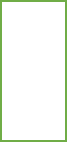 III.  Escribe la fracción representada y como se lee. (2 Ptos c/u)IV. Escribe en palabra como se leen las siguientes fracciones.( 1 Pto c/u)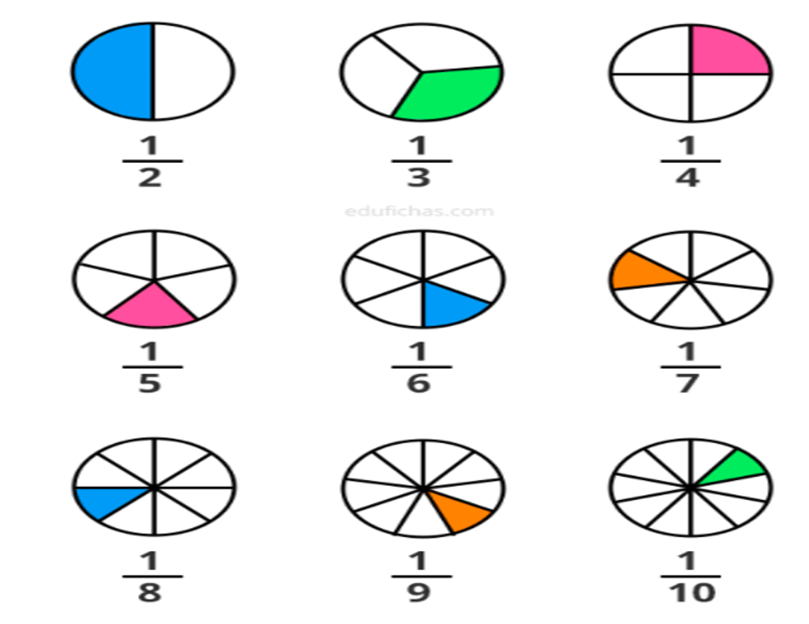 